ARTS AND HUMANITIES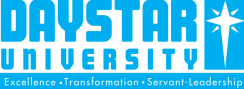 EDUCATION DEPARTMENT EDU 365T: CHRISTIAN RELIGIOUS EDUCATION TEACHING METHODSEND OF JANUARY 2018 SEMESTER EXAMINATIONInstructions:Answer Questions One and any other TWO questions from the choices provided.Time: 2 hours1a. Give 3 rationales for preparing scheme of work of CRE                                     (6 Marks).  b. Identify 5 key components of a Daystar University lesson Plan that are important in a CRE Lesson                                                                                                                        (5 Marks). c. Discuss three types of questions that are particularly important in a CRE lesson    (9 Marks)2.  Study the Dale Cone of Experience presented below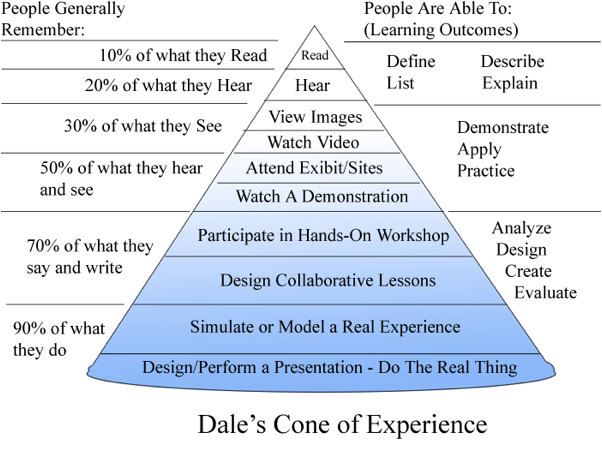 Discuss 10 key lessons you deduce from the cone of experience                              (20 Marks).  3a   Identify 6 levels of learning according to revised Blooms Taxonomy actions Verbs               (6 Marks).    b. Give the meaning of the term “student engagement”                                                (4 Marks)    c. Supposing you are to teach a lesson on Faith and Obedience based on Abraham story of faith.  Describe 5 methods that would increase student engagement in your lesson  (10 Marks).4.  Provide 10 justifications for constructivism as a 21st century method of teaching   Christian Religious  Education.                                                                                           (20 Marks).5.  You have planned to teach the topic on King David in a Form One class using class      discussion method. Discuss what will happen in your CRE lesson prior to lesson and during class.                                                                                                                        (20 Marks).